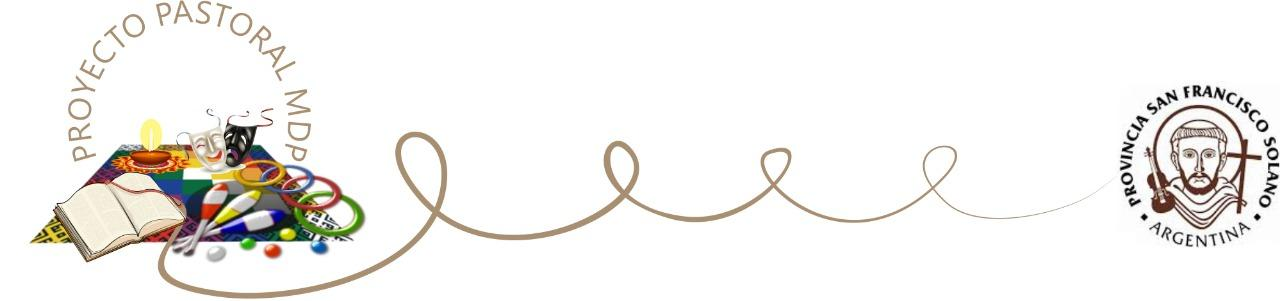 Queridas familias: desde el espacio de oratorio seguimos transitando este tiempo junto a ustedes. Les enviamos una nueva propuesta de encuentro con Jesús INTRODUCCIÓN: Jesús tenía una familia, como la tuya! Hay muchos tipos de familia ¿Conoces diferentes familias? ¿Cuáles?La familia de Jesús estaba compuesta por su mamá María, su papá José y él. Jesús no tenía hermanos. Vivían en un pueblito llamado Nazaret. Su mamá se ocupaba de las cosas de la casa, trabajaba cocinando, limpiando y muchas cosas más. Su papá se dedicaba a la carpintería y a la construcción y Jesús aprendió a hacer su trabajo también. INVITACIÓN:Te invitamos a escuchar esta canción:https://www.youtube.com/watch?v=B3CTLU6jF0gY después juntos pensar: ¿Cuáles son los momentos que más te gustan compartir con tu familia? ¿Por qué?CIERRE: Te invito a que pienses en el que más te guste y hagas un dibujo para que, dentro de un tiempo, cuando nos veamos en algún zoom, podamos compartir tu dibujo con las seños y todos tus compañeros y compañeras de la sala. ¡También podes mandar una foto a la plataforma para poder verlo cuando lo tengas listo!¡Seguro te sale hermoso! Voy a estar esperando para verlo. Con mucho cariño, seño Caro.¡Hasta el próximo oratorio!